Centenaire de l’arrivée des premiers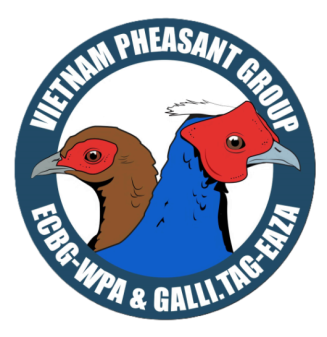 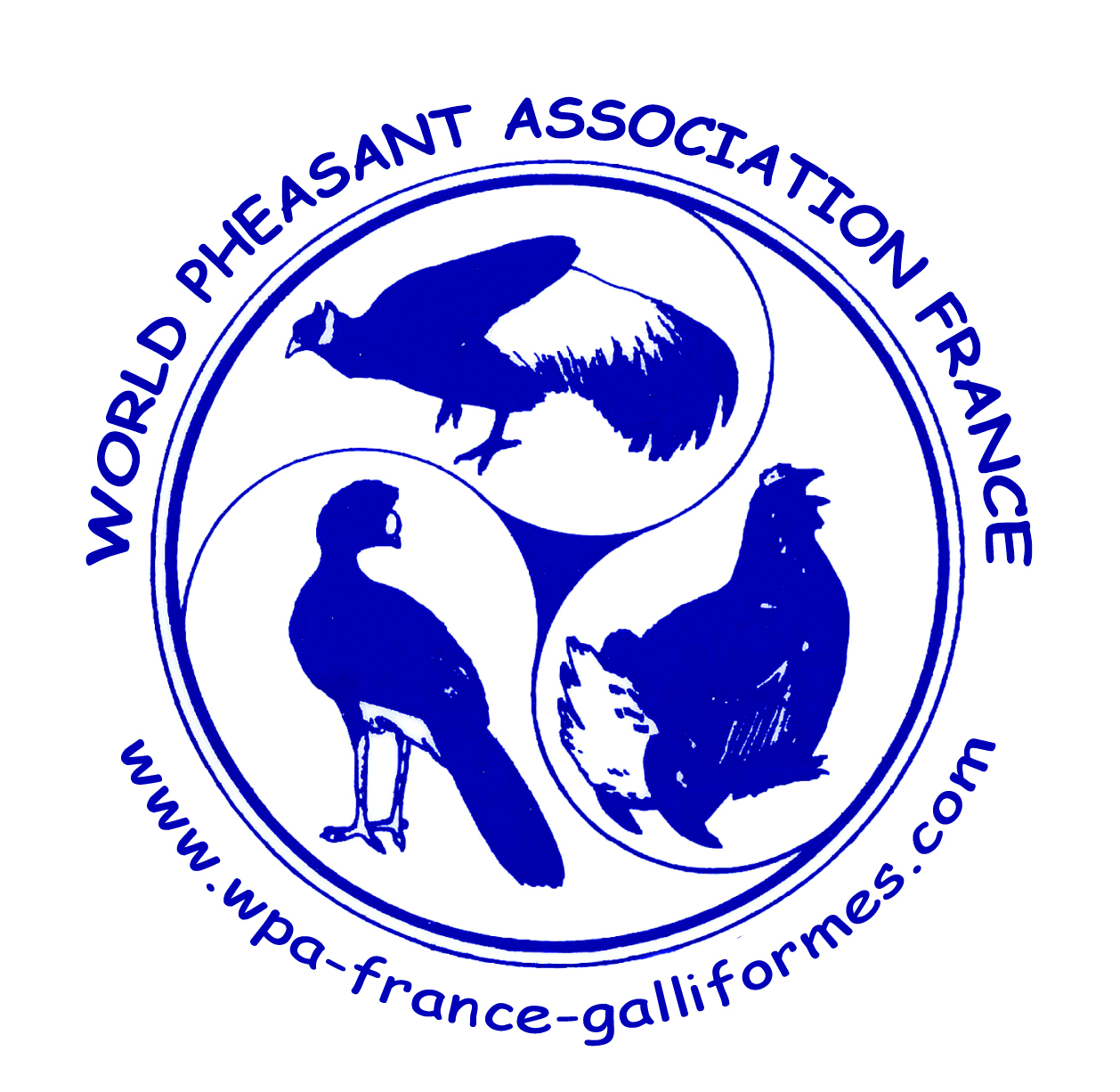 Faisans du Vietnam à Clèresgrâce à Jean DelacourJeudi 18 avrilBrit Hôtel Barentin (prix incluant le petit-déjeuner)*• Chambre simple (un grand lit) : 	54 €	x…... Chambres	=..…..€• Chambre deux lits (deux petits lits) : 	58 €	x…... Chambres	=…....€• Chambre familiale (un grand lit et un petit lit) : 	64 €	x…... Chambres	=…....€• Dîner au Restaurant Buffalo Grill (paiement individuel)	x…... pers                        Le  Parc de Clères sera en accès libre pendant les trois joursVendredi 19 avril (Repas de midi au Parc de Clères)**• Repas de midi au Parc de Clères	26€	x…... pers	=….… €Brit Hôtel Barentin (prix incluant le petit-déjeûner)• Chambre simple (un grand lit) : 	54 €	x…... Chambres	=….... €• Chambre deux lits (deux petits lits) : 	58 €	x…... Chambres	=….... €• Chambre familiale (un grand lit et un petit lit) : 	64 €	x…... Chambres	=….... €• Dîner au Restaurant Buffalo Grill (paiement individuel)	x…... persSamedi 20 avril • Repas de midi au Parc de Clères	26€	x…... pers	=……. €• Dîner au Parc de Clères 	56€	x…... pers	=….... €Brit Hôtel Barentin (prix incluant le petit-déjeûner)• Chambre simple (un grand lit) : 	54 €	x…... Chambres	=…….€• Chambre deux lits (deux petits lits) : 	58 €	x…... Chambres	=…….€• Chambre familiale (un grand lit et un petit lit) : 	64 €	x…... Chambres	=…….€Dimanche 21 avril • Intéressé par une visite des parcs zoologique (1h de route) : 	x…... pers				Total : …….€Nous comptons sur votre participation à ce week-end convivial, nous vous attendons nombreux pour échanger autour de notre passion de l’élevage et venez célébrer cet évènement historique lui-même lié à l’histoire de l’élevage de conservation. L'équipe WPA France – contact : wpa.france.website@gmail.com ou sur notre page FaceBook : WPAFrance.galliformes. Réponse et règlement à envoyer avant le 15 mars 2024 à :Laurent FONTAINE, 36 rue du quartier Neuf, 11490 Portel des CorbièresTél. 06.86.42.81.24 e-mail : wpa.france.website@gmail.com*Brit Hotel : 238 Rue Denis Papin, 76360 Barentin GPS : 49.54022344082393, 0.9592594834582986**Le Parc de Clères : 32, Avenue du Parc 76690 Clères GPS : 49.59777853722447, 1.1106104096179314